p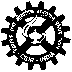 सीएसआईआर- राष्ट्रीय अंतर्विषयी विज्ञान तथा प्रौद्योगिकी संस्थानCSIR-NATIONAL INSTITUTE FOR INTERDISCIPLINARY SCIENCE AND TECHNOLOGYइंडस्ट्रियल एस्टेट डाक घर, पाप्पनंकोड, तिरुवनंतपुरम-695019Industrial Estate PO, Pappanamcode, Thiruvananthapuram-695019विज्ञापन सं./Advt. No. :  PA/03/2020LAST DATE FOR RECEIPT OF APPLICATION: 21/07/2020 upto 5.30 PMApplications are invited from suitable candidates in the prescribed format (appended below) for filling up the following purely temporary positions in this institute:Age relaxation for SC/ST/OBC/Physically handicapped and female candidates as per GOI/CSIR Rules. The date for determining the upper age limit, qualification and experience will be the closing date of application i.e. 21/07/2020.The above posts are tenable till the duration of project. Candidates should submit separate application for each post indicating the Post Code. Incomplete and late application will not be considered. Bringing in any influence, political or otherwise shall disqualify the candidates. The duly constituted screening committee will adopt its own criteria for short-listing the candidates. The candidates should therefore, mention in the application all the qualification and experiences in the relevant area over and above the minimum prescribed qualification supported with documents.Mode of SelectionThe shortlisted candidates will be called for interview (Online or Personal). The date and time of interview and mode of interview will be notified in our website www.niist.res.in in due course.Interim enquiries will not be attended to.How to applyCandidates should submit their application in the prescribed format along with the attested copies of the certificates of academic qualification, date of birth, experience, caste certificate and details of relatives working in NIIST/CSIR and details of engagement in any project at NIIST/CSIR or its Labs/Instts.  The application should be sent to the Controller of Administration, CSIR- NIIST Industrial Estate P.O. Thiruvananthapuram-695 019 on or before 21/07/2020.	भारत सरकार के अनुदेशों के तहत निर्धारित पात्रता शर्तों को पूरा करने वाले विकलांग (पीडब्ल्यूडी) व्यक्तियों को वाक-इन-इंटरव्यु में भाग लेने के लिए प्रोत्साहित किया जाता है । / Persons with disabilities (PwD) fulfilling the eligibility conditions prescribed under GOI instructions are encouraged to attend the online interview.   ह. / Sd/-								प्रशासन नियंत्रक/Controller of Administrationसीएसआईआर - राष्ट्रीय अंतर्विषयी विज्ञान तथा प्रौद्योगिकी संस्थानCSIR-NATIONAL INSTITUTE FOR INTERDISCIPLINARY SCIENCE AND TECHNOLOGYइंडस्ट्रियल इस्टेट पीओ, पाप्पनंकोड/ Industrial Estate PO, Pappanamcode,तिरुवनन्तपुरम / THIRUVANANTHAPURAM - 695019आवेदन पत्र /APPLICATION FORMContd...02.02घोषणा/ DECLARATION   मैं समझता/समझती हूँ कि संविदात्मक नियुक्ति बिलकुल अस्थायी है और मैं इसके द्वारा घोषित करता/करती हूँ कि ऊपर दी गई जानकारी सही और तथ्यों के लिए सच है और मैं ने कुछ भी छुपाया / गलत बयान नहीं किया है । मैं इसके बारे में जागरूक हूँ कि किसी भी समय अगर किसी भी महत्वपूर्ण जानकारी के बारे में मेरे द्वारा दी गयी जानकारी छुपाया / गलत बयान पायी जाती हैं, तो मेरी उम्मीदवारी / नियुक्ति सरसरी तौर पर बिना सूचना के समाप्त की जा सकती है / I understand that the contractual appointment is purely temporary and I hereby declare that the information given above is correct, true to facts and nothing has been concealed / distorted. I am aware that, if at any time I am found to have concealed/distorted any material information, my candidature/engagement is liable to be summarily terminated without notice.तारीख/Date: ________________			              	(उम्मीदवार के हस्ताक्षर/Signature of Candidate)स्थान/Place : _______________Post CodeName of the postNo. of postQualificationMonthly Stipend Maximum Age Limit APTD-1Project Associate-ITwoB.Tech. Food Engineering/ Food Technology/Chemical Engineering.ORM.Sc. Food Science /Food Technology/ Biochemistry.Rs.22,000/-(Consolidated)30yearsCSTD-1Project Associate-IFourM.Sc. in Chemistry from a recognized University or equivalent.Rs.31,000/- + HRA35 yearsCSTD-2SeniorProject AssociateOnePh.D. in Chemistry/ Chemical Science from a recognized University or equivalent.Preference: Experience with Raman spectroscopy, SERS substrate fabrication and characterization.  Rs.42,000/- +  HRA40 yearsCSTD-3Project Associate-IOneM.Sc in Physics from a recognized University or equivalent. (NET/GATE preferred)Rs.31,000/- + HRA35 yearsCSTD-4Project Associate-IIOneM.Sc in Physics from a recognized University or equivalent with 4 years of research experience in Polymer based Thermoelectric materials and devices.Rs.35,000/- + HRA35 yearsCSTD-5Project Associate-IOneM.Sc in Chemistry/Physics from a recognized University or equivalent. (1 year experience in molecular modelling  will be preferred)Rs.31,000/- + HRA35 yearsMSTD-1Project  Associate-IOneM.Sc. in Physics/ Chemistry/ Material Science from a recognized University or equivalent  (NET/GATE preferred)ORB.Tech/B.E in Material Science/ Metallurgy/ Mechanical from a recognized University or equivalent.M.Tech with GATE will be preferred.Rs.31,000/- +  HRA35 yearsMSTD-2Project Associate-IIOneB.E./B.Tech in Mechanical Engineering from a recognized University or equivalent with two years experience in Industrial/ Research and Development activity.Rs.35,000/- + HRA35 yearsMSTD-3Project Associate-IIOneB.E./B.Tech in Aeronautical Engineering with two years experience in Industrial/ Research and Development activity.Rs.35,000/- + HRA35 yearsMSTD-4Project Associate-IIOneB.Tech in Chemical/Production Engineering from a recognized University or equivalent with two years research experience in Industry/R&D Institutions. Must have atleast one research publication in a SCI indexed journal.Rs.35,000/- + HRA35 yearsMSTD-5Field WorkerOneB.Sc.  Chemistry from a recognized University or equivalent(To conduct clay beneficiation and Bleaching studies).Rs.18,000/- + HRA50 YearsMSTD-6JRF(Project)OneB.Tech./BE/M.E/M.Tech in Metallurgical/ Mineral/Chemical Engineering from a recognized University or equivalent (GATE qualification preferred)ORM.Sc. Inorganic/Analytical/Chemistry from a recognized University or equivalent.CSIR-UGC NET/Lectureship preferred).Rs.31,000/-(Consolidated)35 yearsMPTD-1Project Associate-IOneB.Tech in Chemical/Mechanical/Environmental Engineering.(GATE qualification preferred).Rs.25,000/- + HRA35 yearsMPTD-2Project Associate-IOneM.Sc in Biotechnology/ Microbiology from a recognized University or equivalentRs.31,000/- + HRA35 yearsMPTD-3Project Associate-IOneM.Sc. in Biochemistry/Biotechnology /Microbiology with expertise on Molecular Biology & microalga cultivation from a recognized University or equivalentDesirable: ICRMS sample  preparation and analysisRs.31,000/- + HRA35 years1. विज्ञापन सं. /Advt. No.PA/03/2020PA/03/2020PA/03/2020PA/03/20202. पोस्ट और पोस्ट कोड के लिए आवेदन /     Post & Post code applied for3. नाम/Name4. लिंग/Sex (पुरुष/ स्त्री    Male/Female)5. राष्ट्रीयता/ Nationality   (बताएं- जन्म / निवास स्थान से)  (mention by Birth / Domicile)	6. जन्म तिथि (एसएसएलसी प्रमाणपत्र के अनुसार)  Date of Birth (As per SSLC        Certificate) दिन/Day     माह/Month     वर्ष /Year दिन/Day     माह/Month     वर्ष /Year दिन/Day     माह/Month     वर्ष /Year दिन/Day     माह/Month     वर्ष /Year7.  आयु ( वाक इन इंटरव्यू की तारीख को)      Age (as on date of  Walk-in-       Interview) वर्ष/Years   माह/Months   दिन/Days वर्ष/Years   माह/Months   दिन/Days वर्ष/Years   माह/Months   दिन/Days वर्ष/Years   माह/Months   दिन/Days8.  श्रेणी/Category		9. फोन नंबर और ईमेल पते के साथ वर्तमान डाक पता (संचार के लिए ) /    Present Postal Address with Phone Number, e- mail address & Skype ID    (for communication) 9. फोन नंबर और ईमेल पते के साथ वर्तमान डाक पता (संचार के लिए ) /    Present Postal Address with Phone Number, e- mail address & Skype ID    (for communication) फोन/Phone:ई.मेल/e-mail:Skype ID10. स्थायी पता /Permanent Address11. एसएसएलसी /दसवीं के बाद से शुरू मान्यता प्राप्त शैक्षिक/ व्यावसायिक योग्यता (दस्तावेजी प्रमाण संलग्न करें) Recognized Educational/Professional Qualification commencing from SSLC / Xth onwards (Enclose documentary proof)11. एसएसएलसी /दसवीं के बाद से शुरू मान्यता प्राप्त शैक्षिक/ व्यावसायिक योग्यता (दस्तावेजी प्रमाण संलग्न करें) Recognized Educational/Professional Qualification commencing from SSLC / Xth onwards (Enclose documentary proof)11. एसएसएलसी /दसवीं के बाद से शुरू मान्यता प्राप्त शैक्षिक/ व्यावसायिक योग्यता (दस्तावेजी प्रमाण संलग्न करें) Recognized Educational/Professional Qualification commencing from SSLC / Xth onwards (Enclose documentary proof)11. एसएसएलसी /दसवीं के बाद से शुरू मान्यता प्राप्त शैक्षिक/ व्यावसायिक योग्यता (दस्तावेजी प्रमाण संलग्न करें) Recognized Educational/Professional Qualification commencing from SSLC / Xth onwards (Enclose documentary proof)11. एसएसएलसी /दसवीं के बाद से शुरू मान्यता प्राप्त शैक्षिक/ व्यावसायिक योग्यता (दस्तावेजी प्रमाण संलग्न करें) Recognized Educational/Professional Qualification commencing from SSLC / Xth onwards (Enclose documentary proof)11. एसएसएलसी /दसवीं के बाद से शुरू मान्यता प्राप्त शैक्षिक/ व्यावसायिक योग्यता (दस्तावेजी प्रमाण संलग्न करें) Recognized Educational/Professional Qualification commencing from SSLC / Xth onwards (Enclose documentary proof)11. एसएसएलसी /दसवीं के बाद से शुरू मान्यता प्राप्त शैक्षिक/ व्यावसायिक योग्यता (दस्तावेजी प्रमाण संलग्न करें) Recognized Educational/Professional Qualification commencing from SSLC / Xth onwards (Enclose documentary proof)11. एसएसएलसी /दसवीं के बाद से शुरू मान्यता प्राप्त शैक्षिक/ व्यावसायिक योग्यता (दस्तावेजी प्रमाण संलग्न करें) Recognized Educational/Professional Qualification commencing from SSLC / Xth onwards (Enclose documentary proof)11. एसएसएलसी /दसवीं के बाद से शुरू मान्यता प्राप्त शैक्षिक/ व्यावसायिक योग्यता (दस्तावेजी प्रमाण संलग्न करें) Recognized Educational/Professional Qualification commencing from SSLC / Xth onwards (Enclose documentary proof)11. एसएसएलसी /दसवीं के बाद से शुरू मान्यता प्राप्त शैक्षिक/ व्यावसायिक योग्यता (दस्तावेजी प्रमाण संलग्न करें) Recognized Educational/Professional Qualification commencing from SSLC / Xth onwards (Enclose documentary proof)11. एसएसएलसी /दसवीं के बाद से शुरू मान्यता प्राप्त शैक्षिक/ व्यावसायिक योग्यता (दस्तावेजी प्रमाण संलग्न करें) Recognized Educational/Professional Qualification commencing from SSLC / Xth onwards (Enclose documentary proof)11. एसएसएलसी /दसवीं के बाद से शुरू मान्यता प्राप्त शैक्षिक/ व्यावसायिक योग्यता (दस्तावेजी प्रमाण संलग्न करें) Recognized Educational/Professional Qualification commencing from SSLC / Xth onwards (Enclose documentary proof)11. एसएसएलसी /दसवीं के बाद से शुरू मान्यता प्राप्त शैक्षिक/ व्यावसायिक योग्यता (दस्तावेजी प्रमाण संलग्न करें) Recognized Educational/Professional Qualification commencing from SSLC / Xth onwards (Enclose documentary proof)परीक्षा /उपाधि Examination/Degreeपरीक्षा /उपाधि Examination/Degreeपरीक्षा /उपाधि Examination/Degreeबोर्ड /विश्वविद्यालय Board/Univ.बोर्ड /विश्वविद्यालय Board/Univ.विषय/Subjectविषय/Subjectउत्तीर्ण होने का वर्ष Year of passingउत्तीर्ण होने का वर्ष Year of passingउत्तीर्ण होने का वर्ष Year of passingवर्ग/डिवीजनClass/Div.वर्ग/डिवीजनClass/Div.अंकों का % या जीपीए/Marks(%) or GPA12.  कार्य अनुभव (यदि हो तो) का विवरण: Details of work experience (if any):12.  कार्य अनुभव (यदि हो तो) का विवरण: Details of work experience (if any):12.  कार्य अनुभव (यदि हो तो) का विवरण: Details of work experience (if any):12.  कार्य अनुभव (यदि हो तो) का विवरण: Details of work experience (if any):12.  कार्य अनुभव (यदि हो तो) का विवरण: Details of work experience (if any):12.  कार्य अनुभव (यदि हो तो) का विवरण: Details of work experience (if any):12.  कार्य अनुभव (यदि हो तो) का विवरण: Details of work experience (if any):12.  कार्य अनुभव (यदि हो तो) का विवरण: Details of work experience (if any):12.  कार्य अनुभव (यदि हो तो) का विवरण: Details of work experience (if any):12.  कार्य अनुभव (यदि हो तो) का विवरण: Details of work experience (if any):12.  कार्य अनुभव (यदि हो तो) का विवरण: Details of work experience (if any):12.  कार्य अनुभव (यदि हो तो) का विवरण: Details of work experience (if any):12.  कार्य अनुभव (यदि हो तो) का विवरण: Details of work experience (if any):अवधि/Periodअवधि/Periodसंगठन का नाम व स्थान Name of Organisation& Placeसंगठन का नाम व स्थान Name of Organisation& Placeसंगठन का नाम व स्थान Name of Organisation& Placeसंगठन का नाम व स्थान Name of Organisation& Placeपदनाम व धारित पद Designation/Post heldपदनाम व धारित पद Designation/Post heldपदनाम व धारित पद Designation/Post heldआहरित कुल वेतन/ Gross Pay drawn(in Rs.)आहरित कुल वेतन/ Gross Pay drawn(in Rs.)स्थायीया अस्थायी Whether Permanent/ Temporaryस्थायीया अस्थायी Whether Permanent/ Temporaryसे/Fromतक/Toसंगठन का नाम व स्थान Name of Organisation& Placeसंगठन का नाम व स्थान Name of Organisation& Placeसंगठन का नाम व स्थान Name of Organisation& Placeसंगठन का नाम व स्थान Name of Organisation& Placeपदनाम व धारित पद Designation/Post heldपदनाम व धारित पद Designation/Post heldपदनाम व धारित पद Designation/Post heldआहरित कुल वेतन/ Gross Pay drawn(in Rs.)आहरित कुल वेतन/ Gross Pay drawn(in Rs.)स्थायीया अस्थायी Whether Permanent/ Temporaryस्थायीया अस्थायी Whether Permanent/ Temporary13. सीएसआईआर / एनआईआईएसटी  में काम कर रहे निकट रिश्तेदारों का विवरण, यदि कोई हो     Particulars of close relatives, working in CSIR/NIIST, if any13. सीएसआईआर / एनआईआईएसटी  में काम कर रहे निकट रिश्तेदारों का विवरण, यदि कोई हो     Particulars of close relatives, working in CSIR/NIIST, if any13. सीएसआईआर / एनआईआईएसटी  में काम कर रहे निकट रिश्तेदारों का विवरण, यदि कोई हो     Particulars of close relatives, working in CSIR/NIIST, if any13. सीएसआईआर / एनआईआईएसटी  में काम कर रहे निकट रिश्तेदारों का विवरण, यदि कोई हो     Particulars of close relatives, working in CSIR/NIIST, if any13. सीएसआईआर / एनआईआईएसटी  में काम कर रहे निकट रिश्तेदारों का विवरण, यदि कोई हो     Particulars of close relatives, working in CSIR/NIIST, if any13. सीएसआईआर / एनआईआईएसटी  में काम कर रहे निकट रिश्तेदारों का विवरण, यदि कोई हो     Particulars of close relatives, working in CSIR/NIIST, if any13. सीएसआईआर / एनआईआईएसटी  में काम कर रहे निकट रिश्तेदारों का विवरण, यदि कोई हो     Particulars of close relatives, working in CSIR/NIIST, if any13. सीएसआईआर / एनआईआईएसटी  में काम कर रहे निकट रिश्तेदारों का विवरण, यदि कोई हो     Particulars of close relatives, working in CSIR/NIIST, if any13. सीएसआईआर / एनआईआईएसटी  में काम कर रहे निकट रिश्तेदारों का विवरण, यदि कोई हो     Particulars of close relatives, working in CSIR/NIIST, if any13. सीएसआईआर / एनआईआईएसटी  में काम कर रहे निकट रिश्तेदारों का विवरण, यदि कोई हो     Particulars of close relatives, working in CSIR/NIIST, if any13. सीएसआईआर / एनआईआईएसटी  में काम कर रहे निकट रिश्तेदारों का विवरण, यदि कोई हो     Particulars of close relatives, working in CSIR/NIIST, if any13. सीएसआईआर / एनआईआईएसटी  में काम कर रहे निकट रिश्तेदारों का विवरण, यदि कोई हो     Particulars of close relatives, working in CSIR/NIIST, if any13. सीएसआईआर / एनआईआईएसटी  में काम कर रहे निकट रिश्तेदारों का विवरण, यदि कोई हो     Particulars of close relatives, working in CSIR/NIIST, if anyरिश्तेदार का नाम और रिश्ता/Name of relative & Relationरिश्तेदार का नाम और रिश्ता/Name of relative & Relationरिश्तेदार का नाम और रिश्ता/Name of relative & Relationरिश्तेदार का नाम और रिश्ता/Name of relative & Relationपद और प्रयोगशाला/संस्थान का नामPosition & Name of Lab./Instt.पद और प्रयोगशाला/संस्थान का नामPosition & Name of Lab./Instt.पद और प्रयोगशाला/संस्थान का नामPosition & Name of Lab./Instt.पद और प्रयोगशाला/संस्थान का नामPosition & Name of Lab./Instt.प्रभाग/ अनुभाग  Division/Sectionप्रभाग/ अनुभाग  Division/Sectionप्रभाग/ अनुभाग  Division/Sectionप्रभाग/ अनुभाग  Division/Sectionप्रभाग/ अनुभाग  Division/Section